Effets des activités antérieures projet GEWEP III a Gitega bailleur CAREEn plus des activités d’épargne et crédits, les membres des VSLA sont encouragés à participer dans des activités d’intérêt public ou des activités sociales.Sans pour autant documenter toutes les initiatives, nous saluonsun geste louable des membres des VSLA de commune Makebuko posé sur la colline Gasagara. Les membres des VSLA activés par les piliers encadrés dans le cadre de GEWEP III ont posé un bon geste en appuyant socialement une famille qui a mis au monde des triplets. C’est la joie de cette famille, et c’est aussi un effet des actions déjà entreprises.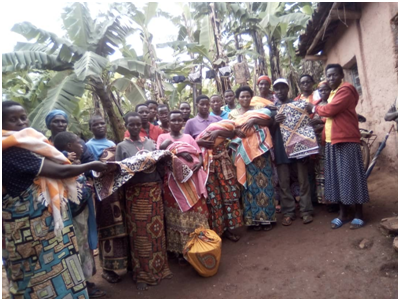 